verwaltungs- und rechtsausschussSiebzigste Tagung
Genf, 10. April 2014Austauschbare Softwarevom Verbandsbüro erstelltes Dokument

Haftungsausschluß: Dieses Dokument gibt nicht die Grundsätze oder eine Anleitung der UPOV wieder	Zweck dieses Dokuments ist es, über die Lage der zur Aufnahme in Dokument UPOV/INF/16 „Austauschbare Software“ vorgeschlagenen Software zu berichten.	In diesem Dokument werden folgende Abkürzungen verwendet:CAJ:	Verwaltungs- und Rechtsausschuß TC:	Technischer AusschußTWC:	Technische Arbeitsgruppe für Automatisierung und Computerprogramme	Das Verfahren zur Prüfung von Software, die zur Aufnahme in Dokument UPOV/INF/16, „Austauschbare Software“, vorgeschlagen wird, ist in Dokument UPOV/INF/16, „Austauschbare Software“, folgendermaßen dargelegt:„2.  Verfahren für die Einbeziehung der Software„Die von den Verbandsmitgliedern zur Aufnahme in das Dokument UPOV/INF/16 angebotene Software wird insbesondere der Technischen Arbeitsgruppe für Automatisierung und Computerprogramme (TWC) zur Überprüfung vorgelegt. Aufgrund dieser Vorlage an die TWC und der Erfahrung der Verbandsmitglieder gibt die TWC eine Empfehlung an den Technischen Ausschuß darüber ab, ob diese Software in das Dokument UPOV/INF/16 aufgenommen werden soll. Fällt die Empfehlung des TC und des Verwaltungs- und Rechtsausschusses (CAJ) positiv aus, wird die Software in einem Entwurf des Dokuments UPOV/INF/16 aufgelistet, der vom Rat im Hinblick auf seine Annahme geprüft werden soll. Das Dokument UPOV/INF/16 wird vom Rat angenommen.“	Der TC auf seiner fünfzigsten Tagung vom 7. bis 9. April 2014 in Genf und der CAJ auf seiner neunundsechzigsten Tagung am 10. April 2014 in Genf stimmten der Aufnahme der SIVAVE-Software in Dokument UPOV/INF/16 zu, wie in Dokument CAJ/69/7, Anlage II, dargelegt (vergleiche Dokument CAJ/69/12 „Bericht über die Entschließungen“, Absatz 41).	Der CAJ stimmte dem TC zu, daß dem Rat auf dessen achtundvierzigster ordentlicher Tagung vom 16. Oktober 2014 in Genf eine Überarbeitung des Dokuments UPOV/INF/16/3 betreffend die Aufnahme der SIVAVE-Software zur Annahme vorgelegt werden soll (vergleiche Dokument CAJ/69/12 „Bericht über die Entschließungen“, Absatz 42).	Die TWC hörte auf ihrer zweiunddreißigsten Tagung in Helsinki vom 2. bis zum 6. Juni 2014 mittels elektronischer Medien einen Vortrag eines Sachverständigen aus Mexiko über die Software SISNAVA, wie in der Anlage V des Dokuments TWC/32/7 dargelegt (vergleiche Dokument TWC/32/28 „Bericht“, Absatz 87). 	Der TC wird auf seiner einundfünfzigsten Tagung vom 23. bis zum 25. März 2015 in Genf die Erörterungen über die Aufnahme der SISNAVA-Software in Dokument UPOV/INF/16 prüfen.	Der CAJ wird ersucht, zur Kenntnis zu nehmen, daß der TC auf seiner einundfünfzigsten Tagung vom 23. bis zum 25. März 2015 in Genf die Erörterungen über die Aufnahme der SISNAVA-Software in Dokument UPOV/INF/16 prüfen wird.[Ende des Dokuments]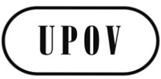 GCAJ/70/9ORIGINAL:  englischDATUM:  6. August 2014INTERNATIONALER VERBAND ZUM SCHUTZ VON PFLANZENZÜCHTUNGENINTERNATIONALER VERBAND ZUM SCHUTZ VON PFLANZENZÜCHTUNGENINTERNATIONALER VERBAND ZUM SCHUTZ VON PFLANZENZÜCHTUNGENGenfGenfGenf